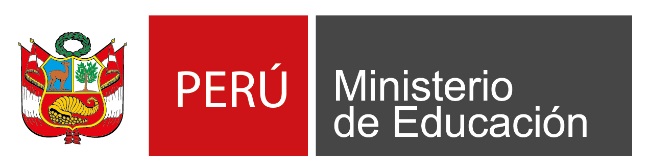 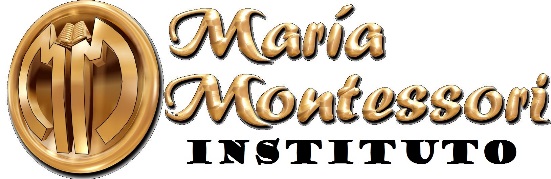 INSTITUTO DE EDUCACIÓN SUPERIOR TECNOLÓGICO PRIVADO MARÍA MONTESSORISILABOINFORMACIÓN GENERALCarrera Profesional	: Módulo			: Unidad Didáctica		: Horas Semestrales	: Semestre Académico	: Docente (s)		: SUMILLACOMPETENCIA DE LA CARRERA PROFESIONALCOMPETENCIA DEL MÓDULOCAPACIDADES TERMINALES Y CRITERIOS DE EVALUACIÓNORGANIZACIÓN DE ACTIVIDADES Y CONTENIDOS BÁSICOSESTRATEGIAS DE APRENDIZAJEMETODOLOGÍASEVALUACIÓNRECURSOS BIBLIOGRÁFICOSFECHA:   Agosto, 2019CAPACIDAD TERMINALCRITERIOS DE EVALUACIÓNSemanas/FechaElementos de capacidadActividades de aprendizajeCONTENIDOSCONTENIDOSCONTENIDOSSemanas/FechaElementos de capacidadActividades de aprendizajeProcedimientosConceptosActitudes1° a la 4°1° a la 4°1° a la 4°1° a la 4°1° a la 4°Semanas/FechaEVALUACIÓNEVALUACIÓNSemanas/FechaTécnica de EvaluaciónInstrumentos de Evaluación5°Prueba escritaPrueba objetivaSemanas/FechaElementos de capacidadActividades de aprendizajeCONTENIDOSCONTENIDOSCONTENIDOSSemanas/FechaElementos de capacidadActividades de aprendizajeProcedimientosConceptosActitudes6° a la 9°6° a la 9°6° a la 9°6° a la 9°Semanas/FechaEVALUACIÓNEVALUACIÓNSemanas/FechaTécnica de EvaluaciónInstrumentos de Evaluación10°Prueba escritaPrueba objetivaSemanas/FechaElementos de capacidadActividades de aprendizajeCONTENIDOSCONTENIDOSCONTENIDOSSemanas/FechaElementos de capacidadActividades de aprendizajeProcedimientosConceptosActitudes11° a la 14°11° a la 14°11° a la 14°11° a la 14°Semanas/FechaEVALUACIÓNEVALUACIÓNSemanas/FechaTécnica de EvaluaciónInstrumentos de Evaluación15°Prueba escritaPrueba objetivaSemanas/FechaElementos de capacidadActividades de aprendizajeCONTENIDOSCONTENIDOSCONTENIDOSSemanas/FechaElementos de capacidadActividades de aprendizajeProcedimientosConceptosActitudes16° a la 19°16° a la 19°16° a la 19°16° a la 19°Semanas/FechaEVALUACIÓNEVALUACIÓNSemanas/FechaTécnica de EvaluaciónInstrumentos de Evaluación20°Requisitos de aprobación